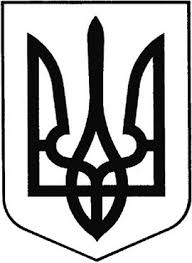                    ГРEБІНКІВСЬКА СEЛИЩНА РАДА                   Білоцерківського району Київської області                           ВИКОНАВЧИЙ КОМІТЕТ                                   Р О З П О Р Я Д Ж Е Н Н Явід 20 червня 2022 року             смт Гребінки                        № 93-ОДПро оголошення Дня жалоби вГребінківській селищній територіальній громаді Керуючись Законом України «Про місцеве самоврядування в Україні», Указом Президента від 24 лютого 2022 року № 64 «Про введення воєнного стану в Україні», з метою вшанування пам'яті загиблих осіб, які здійснили героїчні вчинки в ім’я українського народу і мають особливі заслуги перед ВітчизноюЗОБОВ`ЯЗУЮ:У зв'язку із трагічною загибеллю сапера І інженерно-саперного відділення інженерно-саперного взводу військової частини Ахххх ПОНОМАРЕНКА Олександра Олексійовича під час військової агресії Російської Федерації проти України  від зброї військовослужбовців РФ в смт Миронівський Бахмутського району Донецької області:Оголосити в Гребінківській селищній територіальній громаді            22 червня 2022 року Днем жалоби.У День жалоби на всій території громади приспустити Державний Прапор України з траурною стрічкою на будинках і спорудах органу місцевого самоврядування, комунальних підприємствах, установах і організаціях.Контроль за виконанням даного розпорядження залишаю за собою.Селищний голова	                                                   Роман ЗАСУХАПогоджено: Максим 